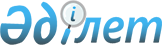 Жаңаарқа аудандық мәслихатының 2014 жылғы 23 желтоқсандағы № 38/251 "2015-2017 жылдарға арналған аудандық бюджет туралы" шешіміне өзгерістер енгізу туралы
					
			Мерзімі біткен
			
			
		
					Қарағанды облысы Жаңаарқа аудандық мәслихатының 2015 жылғы 6 тамыздағы XLIII сессиясының № 43/299 шешімі. Қарағанды облысының Әділет департаментінде 2015 жылғы 17 тамызда № 3378 болып тіркелді. Қабылданған мерзімінің өтуіне байланысты өзінің қолданылуын тоқтатады
      Қазақстан Республикасының 2008 жылғы 4 желтоқсандағы Бюджет кодексінің 109 бабына, Қазақстан Республикасының 2001 жылғы 23 қаңтардағы "Қазақстан Республикасындағы жергілікті мемлекеттік басқару және өзін-өзі басқару туралы" Заңының 6 бабына сәйкес, аудандық мәслихат ШЕШІМ ЕТТІ:

      Жаңаарқа аудандық мәслихатының 2014 жылғы 23 желтоқсандағы № 38/251 "2015-2017 жылдарға арналған аудандық бюджет туралы" шешіміне (нормативтік құқықтық актілерді мемлекеттік тіркеу Тізілімінде № 2916 болып тіркелген, 2015 жылғы 17 қаңтардағы № 2-3 (9656-9657) "Жаңаарқа" газетінде, "Әділет" ақпараттық-құқықтық жүйесінде 2015 жылғы 27 мамырда жарияланған) келесі өзгерістер енгізілсін:

      1) 1-тармақ келесі редакцияда мазмұндалсын: 

       "1. 2015-2017 жылдарға арналған аудандық бюджет тиісінше 1, 2, 3 қосымшаларға сәйкес бекітілсін, соның ішінде:

      2015 жылға арналған аудандық бюджет 1 қосымшаға сәйкес келесі көлемдерде бекітілсін:

      1) кірістер 3 104 450 мың теңге:

      салықтық түсімдер 917 798 мың теңге;

      салықтық емес түсімдер 9 741 мың теңге;

      негізгі капиталды сатудан түсетін түсімдер 3 711 мың теңге;

      трансферттердің түсімдері 2 173 200 мың теңге; 

      2) шығындар 3 141 533 мың теңге; 

      3) таза бюджеттік кредиттеу 44 500 мың теңге:

      бюджеттік кредиттер 56 487 мың теңге;

      бюджеттік кредиттерді өтеу 11 987 мың теңге;

      4) қаржы активтерімен операциялар бойынша сальдо 0 мың теңге:

      қаржы активтерін сатып алу 0 мың теңге;

      мемлекеттің қаржы активтерін сатудан түсетін түсімдер 0 мың теңге;

      5) бюджет тапшылығы (профициті) алу 81 583 мың теңге;

      6) бюджет тапшылығын қаржыландыру (профицитін пайдалану) 81 583 мың теңге:

      қарыздар түсімдері 56 487 мың теңге;

      қарыздарды өтеу 11 987 мың теңге;

      бюджет қаражаттарының пайдаланылатын қалдықтары 37 083 мың теңге.";

      2) көрсетілген шешімге 1, 4, 5, 6, 7, 10, 12, 13 қосымшалар осы шешімге 1, 2, 3, 4, 5, 6, 7, 8 қосымшаларға сәйкес жаңа редакцияда мазмұндалсын.

      Осы шешім 2015 жылдың 1 қаңтарынан бастап қолданысқа енгізіледі.
      КЕЛІСІЛДІ:
      6 тамыз 2015 жыл 2015 жылға арналған аудандық бюджет 2015 жылға арналған бюджеттік инвестициялық жобалардың тізбесі 2015 жылға арналған аудандық бюджетті орындау барысында секвестрлеуге жатпайтын аудандық бюджеттік бағдарламалардың тізбесі Жаңаарқа ауданына 2015 жылға бөлінген нысаналы трансферттер және бюджеттік кредиттер 2015 жылға кент, ауылдық округ әкімінің қызметін қамтамасыз ету жөніндегі қызметтер 2015 жылға елді мекендерде көшелерді жарықтандыру 2015 жылға елді мекендерді абаттандыру мен көгалдандыру 2015 жылға кенттерде, ауылдық округтерде автомобиль жолдарының жұмыс істеуін қамтамасыз ету
					© 2012. Қазақстан Республикасы Әділет министрлігінің «Қазақстан Республикасының Заңнама және құқықтық ақпарат институты» ШЖҚ РМК
				
      Аудандық мәслихаттың кезектен тыс
XLIII сессиясының төрағасы

 Ж. Рыспеков

      Аудандық мәслихат хатшысы 

М. Абдишев

      "Жаңаарқа ауданының экономика және
қаржы бөлімі" мемлекеттік
мекемесінің басшысы
____________ А. Жылқыбаев
Жаңаарқа аудандық мәслихатының
2015 жылғы 6 тамыздағы
№ 43/299 шешіміне
1-қосымшаЖаңаарқа аудандық мәслихатының
2014 жылғы 23 желтоқсандағы
№ 38/251 шешіміне
1-қосымша
Санаты
Санаты
Санаты
Санаты
Сома (мың теңге)
Сыныбы
Сыныбы
Сыныбы
Сома (мың теңге)
Iшкi сыныбы
Iшкi сыныбы
Сома (мың теңге)
Атауы
Сома (мың теңге)
 I. Кірістер
3104450
1
Салықтық түсімдер
917798
01
Табыс салығы
188508
2
Жеке табыс салығы
188508
03
Әлеуметтiк салық
208054
1
Әлеуметтік салық
208054
04
Меншiкке салынатын салықтар
486721
1
Мүлiкке салынатын салықтар
445996
3
Жер салығы
2325
4
Көлiк құралдарына салынатын салық
35600
5
Бірыңғай жер салығы
2800
05
Тауарларға, жұмыстарға және қызметтерге салынатын iшкi салықтар
27600
2
Акциздер
4200
3
Табиғи және басқа да ресурстарды пайдаланғаны үшiн түсетiн түсiмдер
12994
4
Кәсiпкерлiк және кәсiби қызметтi жүргiзгенi үшiн алынатын алымдар
10266
5
Ойын бизнесіне салық
140
08
Заңдық маңызы бар әрекеттерді жасағаны және (немесе) оған уәкілеттігі бар мемлекеттік органдар немесе лауазымды адамдар құжаттар бергені үшін алынатын міндетті төлемдер
6915
1
Мемлекеттік баж
6915
2
Салықтық емес түсiмдер
9741
01
Мемлекеттік меншіктен түсетін кірістер
4741
1
Мемлекеттік кәсіпорындардың таза кірісі бөлігінің түсімдері
200
5
Мемлекет меншігіндегі мүлікті жалға беруден түсетін кірістер
4500
9
Мемлекет меншігінен түсетін басқа да кірістер
41
06
Басқа да салықтық емес түсiмдер
5000
1
Басқа да салықтық емес түсiмдер
5000
3
Негізгі капиталды сатудан түсетін түсімдер
3711
01
Мемлекеттік мекемелерге бекітілген мемлекеттік мүлікті сату
711
1
Мемлекеттік мекемелерге бекітілген мемлекеттік мүлікті сату
711
03
Жердi және материалдық емес активтердi сату
3000
1
Жерді сату
3000
4
Трансферттердің түсімдері
2173200
02
Мемлекеттiк басқарудың жоғары тұрған органдарынан түсетiн трансферттер
2173200
2
Облыстық бюджеттен түсетiн трансферттер
2173200
Функционалдық топ
Функционалдық топ
Функционалдық топ
Функционалдық топ
Функционалдық топ
Сома (мың теңге)
Кіші функция
Кіші функция
Кіші функция
Кіші функция
Сома (мың теңге)
Бюджеттік бағдарламалардың әкiмшiсi
Бюджеттік бағдарламалардың әкiмшiсi
Бюджеттік бағдарламалардың әкiмшiсi
Сома (мың теңге)
Бағдарлама
Бағдарлама
Сома (мың теңге)
Атауы
Сома (мың теңге)
ІІ. Шығындар
3141533
01
Жалпы сипаттағы мемлекеттiк қызметтер 
282590
1
Мемлекеттiк басқарудың жалпы функцияларын орындайтын өкiлдi, атқарушы және басқа органдар
218691
112
Аудан (облыстық маңызы бар қала) мәслихатының аппараты
14570
001
Аудан (облыстық маңызы бар қала) мәслихатының қызметін қамтамасыз ету жөніндегі қызметтер
14356
003
Мемлекеттік органның күрделі шығыстары
214
122
Аудан (облыстық маңызы бар қала) әкімінің аппараты
64808
001
Аудан (облыстық маңызы бар қала) әкімінің қызметін қамтамасыз ету жөніндегі қызметтер
64308
003
Мемлекеттік органның күрделі шығыстары
500
123
Қаладағы аудан, аудандық маңызы бар қала, кент, ауыл, ауылдық округ әкімінің аппараты
139313
001
Қаладағы аудан, аудандық маңызы бар қала, кент, ауыл, ауылдық округ әкімінің қызметін қамтамасыз ету жөніндегі қызметтер
138818
022
Мемлекеттік органның күрделі шығыстары
495
2
Қаржылық қызмет
12987
459
Ауданның (облыстық маңызы бар қаланың) экономика және қаржы бөлімі
12987
003
Салық салу мақсатында мүлікті бағалауды жүргізу
779
010
Жекешелендіру, коммуналдық меншікті басқару, жекешелендіруден кейінгі қызмет және осыған байланысты дауларды реттеу 
12208
9
Жалпы сипаттағы өзге де мемлекеттiк қызметтер
50912
458
Ауданның (облыстық маңызы бар қаланың) тұрғын үй-коммуналдық шаруашылығы, жолаушылар көлігі және автомобиль жолдары бөлімі
11132
001
Жергілікті деңгейде тұрғын үй-коммуналдық шаруашылығы, жолаушылар көлігі және автомобиль жолдары саласындағы мемлекеттік саясатты іске асыру жөніндегі қызметтер
11132
459
Ауданның (облыстық маңызы бар қаланың) экономика және қаржы бөлімі
27456
001
Ауданның (облыстық маңызы бар қаланың) экономикалық саясаттын қалыптастыру мен дамыту, мемлекеттік жоспарлау, бюджеттік атқару және коммуналдық меншігін басқару саласындағы мемлекеттік саясатты іске асыру жөніндегі қызметтер 
26456
015
Мемлекеттік органның күрделі шығыстары
1000
494
Ауданның (облыстық маңызы бар қаланың) кәсіпкерлік және өнеркәсіп бөлімі
12324
001
Жергілікті деңгейде кәсіпкерлікті және өнеркәсіпті дамыту саласындағы мемлекеттік саясатты іске асыру жөніндегі қызметтер
10164
003
Мемлекеттік органның күрделі шығыстары
2160
02
Қорғаныс
5046
1
Әскери мұқтаждар
4046
122
Аудан (облыстық маңызы бар қала) әкімінің аппараты
4046
005
Жалпыға бірдей әскери міндетті атқару шеңберіндегі іс-шаралар
4046
2
Төтенше жағдайлар жөнiндегi жұмыстарды ұйымдастыру
1000
122
Аудан (облыстық маңызы бар қала) әкімінің аппараты
1000
007
Аудандық (қалалық) ауқымдағы дала өрттерінің, сондай-ақ мемлекеттік өртке қарсы қызмет органдары құрылмаған елдi мекендерде өрттердің алдын алу және оларды сөндіру жөніндегі іс-шаралар
1000
03
Қоғамдық тәртіп, қауіпсіздік, құқықтық, сот, қылмыстық-атқару қызметі
1000
9
Қоғамдық тәртіп және қауіпсіздік саласындағы өзге де қызметтер
1000
458
Ауданның (облыстық маңызы бар қаланың) тұрғын үй-коммуналдық шаруашылығы, жолаушылар көлігі және автомобиль жолдары бөлімі
1000
021
Елдi мекендерде жол қозғалысы қауiпсiздiгін қамтамасыз ету
1000
04
Бiлiм беру
1916979
1
Мектепке дейiнгi тәрбие және оқыту
170337
464
Ауданның (облыстық маңызы бар қаланың) білім бөлімі
170337
040
Мектепке дейінгі білім беру ұйымдарында мемлекеттік білім беру тапсырысын іске асыруға
170337
2
Бастауыш, негізгі орта және жалпы орта білім беру
1642041
123
Қаладағы аудан, аудандық маңызы бар қала, кент, ауыл, ауылдық округ әкімінің аппараты
3942
005
Ауылдық жерлерде балаларды мектепке дейін тегін алып баруды және кері алып келуді ұйымдастыру
3942
464
Ауданның (облыстық маңызы бар қаланың) білім бөлімі
1638099
003
Жалпы білім беру
1616318
006
Балаларға қосымша білім беру
21781
9
Бiлiм беру саласындағы өзге де қызметтер
104601
464
Ауданның (облыстық маңызы бар қаланың) білім бөлімі
100801
001
Жергілікті деңгейде білім беру саласындағы мемлекеттік саясатты іске асыру жөніндегі қызметтер
9912
005
Ауданның (облыстық маңызы бар қаланың) мемлекеттік білім беру мекемелер үшін оқулықтар мен оқу-әдiстемелiк кешендерді сатып алу және жеткізу
27340
007
Аудандық (қалалық) ауқымдағы мектеп олимпиадаларын және мектептен тыс іс-шараларды өткiзу
283
015
Жетім баланы (жетім балаларды) және ата-аналарының қамқорынсыз қалған баланы (балаларды) күтіп-ұстауға қамқоршыларға (қорғаншыларға) ай сайынға ақшалай қаражат төлемі
11417
022
Жетім баланы (жетім балаларды) және ата-анасының қамқорлығынсыз қалған баланы (балаларды) асырап алғаны үшін Қазақстан азаматтарына біржолғы ақша қаражатын төлеуге арналған төлемдер
1342
029
Балалар мен жасөспірімдердің психикалық денсаулығын зерттеу және халыққа психологиялық-медициналық-педагогикалық консультациялық көмек көрсету
10900
067
Ведомстволық бағыныстағы мемлекеттік мекемелерінің және ұйымдарының күрделі шығыстары
36607
068
Халықтың компьютерлік сауаттылығын арттыруды қамтамасыз ету
3000
467
Ауданның (облыстық маңызы бар қаланың) құрылыс бөлімі
3800
037
Білім беру объектілерін салу және реконструкциялау
3800
06
Әлеуметтiк көмек және әлеуметтiк қамсыздандыру
200524
2
Әлеуметтiк көмек
181142
451
Ауданның (облыстық маңызы бар қаланың) жұмыспен қамту және әлеуметтік бағдарламалар бөлімі
181142
002
Жұмыспен қамту бағдарламасы
38621
004
Ауылдық жерлерде тұратын денсаулық сақтау, білім беру, әлеуметтік қамтамасыз ету, мәдениет, спорт және ветеринар мамандарына отын сатып алуға Қазақстан Республикасының заңнамасына сәйкес әлеуметтік көмек көрсету
10455
005
Мемлекеттік атаулы әлеуметтік көмек 
16983
006
Тұрғын үйге көмек көрсету
6500
007
Жергілікті өкілетті органдардың шешімі бойынша мұқтаж азаматтардың жекелеген топтарына әлеуметтік көмек
31789
010
Үйден тәрбиеленіп оқытылатын мүгедек балаларды материалдық қамтамасыз ету
753
014
Мұқтаж азаматтарға үйде әлеуметтiк көмек көрсету
22531
016
18 жасқа дейінгі балаларға мемлекеттік жәрдемақылар
34175
017
Мүгедектерді оңалту жеке бағдарламасына сәйкес, мұқтаж мүгедектерді міндетті гигиеналық құралдармен және ымдау тілі мамандарының қызмет көрсетуін, жеке көмекшілермен қамтамасыз ету
15221
052
Ұлы Отан соғысындағы Жеңістің жетпіс жылдығына арналған іс-шараларды өткізу
4114
9
Әлеуметтiк көмек және әлеуметтiк қамтамасыз ету салаларындағы өзге де қызметтер
19382
451
Ауданның (облыстық маңызы бар қаланың) жұмыспен қамту және әлеуметтік бағдарламалар бөлімі
19382
001
Жергілікті деңгейде халық үшін әлеуметтік бағдарламаларды жұмыспен қамтуды қамтамасыз етуді іске асыру саласындағы мемлекеттік саясатты іске асыру жөніндегі қызметтер
18282
011
Жәрдемақыларды және басқа да әлеуметтік төлемдерді есептеу, төлеу мен жеткізу бойынша қызметтерге ақы төлеу
850
021
Мемлекеттік органның күрделі шығыстары
250
07
Тұрғын үй-коммуналдық шаруашылық
111412
1
Тұрғын үй шаруашылығы
23746
464
Ауданның (облыстық маңызы бар қаланың) білім бөлімі
1000
026
Жұмыспен қамту 2020 жол картасы бойынша қалаларды және ауылдық елді мекендерді дамыту шеңберінде объектілерді жөндеу
1000
467
Ауданның (облыстық маңызы бар қаланың) құрылыс бөлімі
16828
003
Коммуналдық тұрғын үй қорының тұрғын үйін жобалау және (немесе) салу, реконструкциялау
16442
004
Инженерлік-коммуникациялық инфрақұрылымды жобалау, дамыту және (немесе) жайластыру
386
479
Ауданның (облыстық маңызы бар қаланың) тұрғын үй инспекциясы бөлімі 
5918
001
Жергілікті деңгейде тұрғын үй қоры саласындағы мемлекеттік саясатты іске асыру жөніндегі қызметтер
5918
2
Коммуналдық шаруашылық
54782
458
Ауданның (облыстық маңызы бар қаланың) тұрғын үй-коммуналдық шаруашылығы, жолаушылар көлігі және автомобиль жолдары бөлімі
54782
012
Сумен жабдықтау және су бұру жүйесінің жұмыс істеуі
25700
026
Ауданның (облыстық маңызы бар қаланың) коммуналдық меншігіндегі жылу жүйелерін қолдануды ұйымдастыру
4000
028
Коммуналдық шаруашылығын дамыту
4700
058
Елді мекендердегі сумен жабдықтау және су бұру жүйелерін дамыту
20382
3
Елді-мекендерді абаттандыру
32884
123
Қаладағы аудан, аудандық маңызы бар қала, кент, ауыл, ауылдық округ әкімінің аппараты
31370
008
Елді мекендердегі көшелерді жарықтандыру
11095
009
Елді мекендердің санитариясын қамтамасыз ету
2192
011
Елді мекендерді абаттандыру мен көгалдандыру
18083
458
Ауданның (облыстық маңызы бар қаланың) тұрғын үй-коммуналдық шаруашылығы, жолаушылар көлігі және автомобиль жолдары бөлімі
1514
016
Елді мекендердің санитариясын қамтамасыз ету
1514
08
Мәдениет, спорт, туризм және ақпараттық кеңістiк
272767
1
Мәдениет саласындағы қызмет
136072
455
Ауданның (облыстық маңызы бар қаланың) мәдениет және тілдерді дамыту бөлімі
136072
003
Мәдени-демалыс жұмысын қолдау
136072
2
Спорт
11417
465
Ауданның (облыстық маңызы бар қаланың) дене шынықтыру және спорт бөлімі 
11417
001
Жергілікті деңгейде дене шынықтыру және спорт саласындағы мемлекеттік саясатты іске асыру жөніндегі қызметтер
4983
004
Мемлекеттік органның күрделі шығыстары
450
006
Аудандық (облыстық маңызы бар қалалық) деңгейде спорттық жарыстар өткiзу
3520
007
Әртүрлi спорт түрлерi бойынша аудан (облыстық маңызы бар қала) құрама командаларының мүшелерiн дайындау және олардың облыстық спорт жарыстарына қатысуы
2464
3
Ақпараттық кеңiстiк
82472
455
Ауданның (облыстық маңызы бар қаланың) мәдениет және тілдерді дамыту бөлімі
74846
006
Аудандық (қалалық) кiтапханалардың жұмыс iстеуi
74846
456
Ауданның (облыстық маңызы бар қаланың) ішкі саясат бөлімі
7626
002
Мемлекеттік ақпараттық саясат жүргізу жөніндегі қызметтер
7626
9
Мәдениет, спорт, туризм және ақпараттық кеңiстiктi ұйымдастыру жөнiндегi өзге де қызметтер
42806
455
Ауданның (облыстық маңызы бар қаланың) мәдениет және тілдерді дамыту бөлімі
26306
001
Жергілікті деңгейде тілдерді және мәдениетті дамыту саласындағы мемлекеттік саясатты іске асыру жөніндегі қызметтер
8399
010
Мемлекеттік органның күрделі шығыстары
135
032
Ведомстволық бағыныстағы мемлекеттік мекемелерінің және ұйымдарының күрделі шығыстары
17772
456
Ауданның (облыстық маңызы бар қаланың) ішкі саясат бөлімі
16500
001
Жергілікті деңгейде ақпарат, мемлекеттілікті нығайту және азаматтардың әлеуметтік сенімділігін қалыптастыру саласында мемлекеттік саясатты іске асыру жөніндегі қызметтер
10940
003
Жастар саясаты саласында іс-шараларды iске асыру
5560
10
Ауыл, су, орман, балық шаруашылығы, ерекше қорғалатын табиғи аумақтар, қоршаған ортаны және жануарлар дүниесін қорғау, жер қатынастары
195726
1
Ауыл шаруашылығы
56901
459
Ауданның (облыстық маңызы бар қаланың) экономика және қаржы бөлімі
10027
099
Мамандардың әлеуметтік көмек көрсетуі жөніндегі шараларды іске асыру
10027
462
Ауданның (облыстық маңызы бар қаланың) ауыл шаруашылығы бөлімі
14338
001
Жергілікті деңгейде ауыл шаруашылығы саласындағы мемлекеттік саясатты іске асыру жөніндегі қызметтер
14256
006
Мемлекеттік органның күрделі шығыстары
82
473
Ауданның (облыстық маңызы бар қаланың) ветеринария бөлімі
32536
001
Жергілікті деңгейде ветеринария саласындағы мемлекеттік саясатты іске асыру жөніндегі қызметтер
5485
003
Мемлекеттік органның күрделі шығыстары
720
005
Мал көмінділерінің (биотермиялық шұңқырлардың) жұмыс істеуін қамтамасыз ету
707
007
Қаңғыбас иттер мен мысықтарды аулауды және жоюды ұйымдастыру
3000
008
Алып қойылатын және жойылатын ауру жануарлардың, жануарлардан алынатын өнімдер мен шикізаттың құнын иелеріне өтеу
21898
010
Ауыл шаруашылығы жануарларын сәйкестендіру жөніндегі іс-шараларды өткізу
726
6
Жер қатынастары
60965
463
Ауданның (облыстық маңызы бар қаланың) жер қатынастары бөлімі
60965
001
Аудан (облыстық маңызы бар қала) аумағында жер қатынастарын реттеу саласындағы мемлекеттік саясатты іске асыру жөніндегі қызметтер
10485
006
Аудандардың, облыстық маңызы бар, аудандық маңызы бар қалалардың, кенттердiң, ауылдардың, ауылдық округтердiң шекарасын белгiлеу кезiнде жүргiзiлетiн жерге орналастыру
50000
007
Мемлекеттік органның күрделі шығыстары
480
9
Ауыл, су, орман, балық шаруашылығы, қоршаған ортаны қорғау және жер қатынастары саласындағы басқа да қызметтер
77860
473
Ауданның (облыстық маңызы бар қаланың) ветеринария бөлімі
77860
011
Эпизоотияға қарсы іс-шаралар жүргізу
77860
11
Өнеркәсіп, сәулет, қала құрылысы және құрылыс қызметі
19211
2
Сәулет, қала құрылысы және құрылыс қызметі
19211
467
Ауданның (облыстық маңызы бар қаланың) құрылыс бөлімі
8720
001
Жергілікті деңгейде құрылыс саласындағы мемлекеттік саясатты іске асыру жөніндегі қызметтер
8720
468
Ауданның (облыстық маңызы бар қаланың) сәулет және қала құрылысы бөлімі
10491
001
Жергілікті деңгейде сәулет және қала құрылысы саласындағы мемлекеттік саясатты іске асыру жөніндегі қызметтер
7491
003
Аудан аумағында қала құрылысын дамыту схемаларын және елді мекендердің бас жоспарларын әзірлеу
3000
12
Көлiк және коммуникация
65814
1
Автомобиль көлiгi
62975
123
Қаладағы аудан, аудандық маңызы бар қала, кент, ауыл, ауылдық округ әкімінің аппараты
50875
013
Аудандық маңызы бар қалаларда, кенттерде, ауылдарда, ауылдық округтерде автомобиль жолдарының жұмыс істеуін қамтамасыз ету
12730
045
Елді-мекендер көшелеріндегі автомобиль жолдарын күрделі және орташа жөндеу
38145
458
Ауданның (облыстық маңызы бар қаланың) тұрғын үй-коммуналдық шаруашылығы, жолаушылар көлігі және автомобиль жолдары бөлімі
12100
023
Автомобиль жолдарының жұмыс істеуін қамтамасыз ету
12100
9
Көлiк және коммуникациялар саласындағы басқа да қызметтер
2839
458
Ауданның (облыстық маңызы бар қаланың) тұрғын үй-коммуналдық шаруашылығы, жолаушылар көлігі және автомобиль жолдары бөлімі
2839
037
Әлеуметтік маңызы бар қалалық (ауылдық), қала маңындағы және ауданішілік қатынастар бойынша жолаушылар тасымалдарын субсидиялау
2839
13
Басқалар
48547
9
Басқалар
48547
123
Қаладағы аудан, аудандық маңызы бар қала, кент, ауыл, ауылдық округ әкімінің аппараты
29922
040
"Өңірлерді дамыту" Бағдарламасы шеңберінде өңірлерді экономикалық дамытуға жәрдемдесу бойынша шараларды іске асыру
29922
459
Ауданның (облыстық маңызы бар қаланың) экономика және қаржы бөлімі
18625
012
Ауданның (облыстық маңызы бар қаланың) жергілікті атқарушы органының резерві 
18625
15
Трансферттер
21917
1
Трансферттер
21917
459
Ауданның (облыстық маңызы бар қаланың) экономика және қаржы бөлімі
21917
006
Нысаналы пайдаланылмаған (толық пайдаланылмаған) трансферттерді қайтару
21902
016
Нысаналы мақсатқа сай пайдаланылмаған нысаналы трансферттерді қайтару
15
ІІІ. Таза бюджеттік кредиттеу
44500
Бюджеттік кредиттер
56487
10
Ауыл, су, орман, балық шаруашылығы, ерекше қорғалатын табиғи аумақтар, қоршаған ортаны және жануарлар дүниесін қорғау, жер қатынастары
56487
1
Ауыл шаруашылығы
56487
459
Ауданның (облыстық маңызы бар қаланың) экономика және қаржы бөлімі
56487
018
Мамандарды әлеуметтік қолдау шараларын іске асыруға берілетін бюджеттік кредиттер
56487
Санаты
Санаты
Санаты
Санаты
Сома (мың теңге)
Сыныбы
Сыныбы
Сыныбы
Сома (мың теңге)
Iшкi сыныбы
Iшкi сыныбы
Сома (мың теңге)
Атауы
Сома (мың теңге)
Бюджеттік кредиттерді өтеу 
11987
5
Бюджеттік кредиттерді өтеу
11987
01
Бюджеттік кредиттерді өтеу
11987
1
Мемлекеттік бюджеттен берілген бюджеттік кредиттерді өтеу
11987
Функционалдық топ
Функционалдық топ
Функционалдық топ
Функционалдық топ
Функционалдық топ
Сома (мың теңге)
Кіші функция
Кіші функция
Кіші функция
Кіші функция
Сома (мың теңге)
Бюджеттік бағдарламалардың әкiмшiсi
Бюджеттік бағдарламалардың әкiмшiсi
Бюджеттік бағдарламалардың әкiмшiсi
Сома (мың теңге)
Бағдарлама
Бағдарлама
Сома (мың теңге)
Атауы
Сома (мың теңге)
ІV. Қаржы активтерімен операциялар бойынша сальдо
0
қаржы активтерін сатып алу
0
мемлекеттің қаржы активтерін сатудан түсетін түсімдер
0
V. Бюджет тапшылығы (профициті)
-81583
VІ. Бюджет тапшылығын қаржыландыру (профицитін пайдалану) 
81583
Санаты
Санаты
Санаты
Санаты
Сома (мың теңге)
Сыныбы
Сыныбы
Сыныбы
Сома (мың теңге)
Iшкi сыныбы
Iшкi сыныбы
Сома (мың теңге)
Атауы
Сома (мың теңге)
Қарыздар түсімдері
56487
7
Қарыздар түсімдері
56487
01
Мемлекеттік ішкі қарыздар
56487
2
Қарыз алу келісім-шарттары
56487
Функционалдық топ
Функционалдық топ
Функционалдық топ
Функционалдық топ
Функционалдық топ
Сома (мың теңге)
Кіші функция
Кіші функция
Кіші функция
Кіші функция
Сома (мың теңге)
Бюджеттік бағдарламалардың әкiмшiсi
Бюджеттік бағдарламалардың әкiмшiсi
Бюджеттік бағдарламалардың әкiмшiсi
Сома (мың теңге)
Бағдарлама
Бағдарлама
Сома (мың теңге)
Атауы
Сома (мың теңге)
Қарыздарды өтеу
11987
16
Қарыздарды өтеу
11987
1
Қарыздарды өтеу
11987
459
Ауданның (облыстық маңызы бар қаланың) экономика және қаржы бөлімі
11987
005
Жергілікті атқарушы органның жоғары тұрған бюджет алдындағы борышын өтеу
11987
Санаты
Санаты
Санаты
Санаты
Сома (мың теңге)
Сыныбы
Сыныбы
Сыныбы
Сома (мың теңге)
Iшкi сыныбы
Iшкi сыныбы
Сома (мың теңге)
Атауы
Сома (мың теңге)
Бюджет қаражаттарының пайдаланылатын қалдықтары
37083Жаңаарқа аудандық мәслихатының
2015 жылғы 6 тамыздағы
№ 43/299 шешіміне
2-қосымшаЖаңаарқа аудандық мәслихатының
2014 жылғы 23 желтоқсандағы
№ 38/251 шешіміне
4-қосымша
Функционалдық топ
Функционалдық топ
Функционалдық топ
Функционалдық топ
Функционалдық топ
Сома (мың теңге)
Кіші функция
Кіші функция
Кіші функция
Кіші функция
Сома (мың теңге)
Бюджеттік бағдарламалардың әкiмшiсi
Бюджеттік бағдарламалардың әкiмшiсi
Бюджеттік бағдарламалардың әкiмшiсi
Сома (мың теңге)
Бағдарлама
Бағдарлама
Сома (мың теңге)
Атауы
Сома (мың теңге)
Шығындар
45710
04
Бiлiм беру
3800
9
Бiлiм беру саласындағы өзге де қызметтер
3800
467
Ауданның (облыстық маңызы бар қаланың) құрылыс бөлімі
3800
037
Білім беру объектілерін салу және реконструкциялау
3800
07
Тұрғын үй-коммуналдық шаруашылық
41910
1
Тұрғын үй шаруашылығы
16828
467
Ауданның (облыстық маңызы бар қаланың) құрылыс бөлімі
16828
003
Коммуналдық тұрғын үй қорының тұрғын үйін жобалау және (немесе) салу, реконструкциялау
16442
004
Инженерлік-коммуникациялық инфрақұрылымды жобалау, дамыту және (немесе) жайластыру
386
2
Коммуналдық шаруашылық
25082
458
Ауданның (облыстық маңызы бар қаланың) тұрғын үй-коммуналдық шаруашылығы, жолаушылар көлігі және автомобиль жолдары бөлімі
25082
028
Коммуналдық шаруашылығын дамыту
4700
058
Елді мекендердегі сумен жабдықтау және су бұру жүйелерін дамыту
20382Жаңаарқа аудандық мәслихатының
2015 жылғы 6 тамыздағы
№ 43/299 шешіміне
3-қосымшаЖаңаарқа аудандық мәслихатының
2014 жылғы 23 желтоқсандағы
№ 38/251 шешіміне
5-қосымша
Функционалдық топ
Функционалдық топ
Функционалдық топ
Функционалдық топ
Функционалдық топ
Сома (мың теңге)
Кіші функция
Кіші функция
Кіші функция
Кіші функция
Сома (мың теңге)
Бюджеттік бағдарламалардың әкiмшiсi
Бюджеттік бағдарламалардың әкiмшiсi
Бюджеттік бағдарламалардың әкiмшiсi
Сома (мың теңге)
Бағдарлама
Бағдарлама
Сома (мың теңге)
Атауы
Сома (мың теңге)
Шығындар
1616318
04
Бiлiм беру
1616318
2
Бастауыш, негізгі орта және жалпы орта білім беру
1616318
464
Ауданның (облыстық маңызы бар қаланың) білім бөлімі
1616318
003
Жалпы білім беру
1616318Жаңаарқа аудандық мәслихатының
2015 жылғы 6 тамыздағы
№ 43/299 шешіміне
4-қосымшаЖаңаарқа аудандық мәслихатының
2014 жылғы 23 желтоқсандағы
№ 38/251 шешіміне
6-қосымша
Атауы
Сома (мың теңге)
1
2
3
Қорытынды
382 478
Ағымдық
298 914
республикалық бюджеттен
263 277
1
Үш деңгейлі жүйе бойынша біліктілігін арттырудан өткен мұғалімдердің еңбекақысын арттыруға
35 188
2
Мектепке дейінгі білім беру ұйымдарында мемлекеттік білім беру тапсырыстарын іске асыруға
88 332
3
Мүгедектердің құқықтарын қамтамасыз ету және өмір сүру сапасын жақсарту бойынша іс-шаралар жоспарын іске асыруға
2 977
4
Ұлы Отан соғысындағы Жеңістің жетпіс жылдығына арналған іс-шараларды өткізуге
4 114
5
Профилактикалық дезинсекция мен дератизация жүргізуге (инфекциялық және паразиттік аурулардың табиғи ошақтарының аумағындағы, сондай-ақ инфекциялық және паразиттік аурулардың ошақтарындағы дезинсекция мен дератизацияны қоспағанда)
1 514
6
Мемлекеттік мекемелердің мемлекеттік қызметшілері болып табылмайтын жұмыскерлерінің, сондай-ақ жергілікті бюджеттерден қаржыландырылатын мемлекеттік қазыналық кәсіпорындардың жұмыскерлеріне еңбекақы төлеу жүйесінің жаңа моделі бойынша еңбекақы төлеуге және олардың лауазымдық айлықақыларына ерекше еңбек жағдайлары үшін ай сайынғы үстемеақы төлеуге
127 081
7
Агроөнеркәсіп кешенінің жергілікті атқарушы органдарының бөлімшелерін ұстауға 
3 000
8
Азаматтық хал актілерін тіркеу бөлімінің штаттық санын ұстауға 
1 071
облыстық бюджеттен
35 637
9
Балалар мен жасөспірімдердің психикалық денсаулығын зерттеу және халыққа психологиялық-медициналық-педагогикалық консультациялық көмек көрсетуге
10 900
10
Алып қойылатын және жойылатын ауру жануарлардың, жануарлардан алынатын өнімдер мен шикізаттың құнын иелеріне өтеуге
21 898
11
Әлеуметтік маңызы бар қалалық (ауылдық), қала маңындағы және ауданішілік қатынастар бойынша жолаушылар тасымалдарын субсидиялау
2 839
Дамуға
27 077
республикалық бюджеттен
14 882
12
Ауылдық елді мекендердін сумен жабдықтау жүйесін дамытуға
14 882
облыстық бюджеттен
12195 
13
Коммуналдық тұрғын үй қорының тұрғын үйін жобалау, салу және (немесе) сатып алуға
12 195
Бюджеттік кредиттер
56 487
республикалық бюджеттен
56 487
14
Ауылдық елді мекендердің әлеуметтік саласының мамандарын әлеуметтік қолдау шараларын іске асыру үшін бюджеттік кредиттер
56 487Жаңаарқа аудандық мәслихатының
2015 жылғы 6 тамыздағы
№ 43/299 шешіміне
5-қосымшаЖаңаарқа аудандық мәслихатының
2014 жылғы 23 желтоқсандағы
№ 38/251 шешіміне
7-қосымша
Атауы
Cома (мың теңге)
Барлығы
138818
1
 Атасу кентi
24020
2
Қызылжар кенті
8279
3
М. Жұмажанов атындағы ауылдық округi
8791
4
Ақтасты ауылдық округi
7332
5
Айнабұлақ ауылдық округi
6788
6
Ақтау ауылдық округi
7789
7
Ақтүбек ауылдық округi
10072
8
Бидайық ауылдық округi
10397
9
Байдалы би ауылдық округi
10507
10
Ералиев ауылдық округi
9927
11
Қараағаш ауылдық округi
7940
12
Сейфуллин ауылдық округi
8052
13
Түгіскен ауылдық округi
10295
14
Целинный ауылдық округi
8629Жаңаарқа аудандық мәслихатының
2015 жылғы 6 тамыздағы
№ 43/299 шешіміне
6-қосымшаЖаңаарқа аудандық мәслихатының
2014 жылғы 23 желтоқсандағы
№ 38/251 шешіміне
10-қосымша
Атауы
Cома (мың теңге)
Барлығы
11095
1
 Атасу кентi
7251
2
Қызылжар кенті
324
3
М. Жұмажанов атындағы ауылдық округi
370
4
Ақтасты ауылдық округi
100
5
Айнабұлақ ауылдық округi
55
6
Ақтау ауылдық округi
110
7
Ақтүбек ауылдық округi
140
8
Бидайық ауылдық округi
767
9
Байдалы би ауылдық округi
338
10
Ералиев ауылдық округi
360
11
Қараағаш ауылдық округi
378
12
Сейфуллин ауылдық округi
290
13
Түгіскен ауылдық округi
324
14
Целинный ауылдық округi
288Жаңаарқа аудандық мәслихатының
2015 жылғы 6 тамыздағы
№ 43/299 шешіміне
7-қосымшаЖаңаарқа аудандық мәслихатының
2014 жылғы 23 желтоқсандағы
№ 38/251 шешіміне
12-қосымша
Атауы
Cома (мың теңге)
Барлығы
18083
1
 Атасу кентi
17433
2
Қызылжар кенті
0
3
М. Жұмажанов атындағы ауылдық округi
50
4
Ақтасты ауылдық округi
0
5
Айнабұлақ ауылдық округi
0
6
Ақтау ауылдық округi
0
7
Ақтүбек ауылдық округi
0
8
Бидайық ауылдық округi
0
9
Байдалы би ауылдық округi
500
10
Ералиев ауылдық округi
0
11
Қараағаш ауылдық округi
50
12
Сейфуллин ауылдық округi
0
13
Түгіскен ауылдық округi
0
14
Целинный ауылдық округi
50Жаңаарқа аудандық мәслихатының
2015 жылғы 6 тамыздағы
№ 43/299 шешіміне
8-қосымшаЖаңаарқа аудандық мәслихатының
2014 жылғы 23 желтоқсандағы
№ 38/251 шешіміне
13-қосымша
Атауы
Cома (мың теңге)
Барлығы
50875
1
 Атасу кентi
47775
2
Қызылжар кенті
200
3
М. Жұмажанов атындағы ауылдық округi
200
4
Ақтасты ауылдық округi
200
5
Айнабұлақ ауылдық округi
200
6
Ақтау ауылдық округi
200
7
Ақтүбек ауылдық округi
700
8
Бидайық ауылдық округi
200
9
Байдалы би ауылдық округi
200
10
Ералиев ауылдық округi
200
11
Қараағаш ауылдық округi
200
12
Сейфуллин ауылдық округi
200
13
Түгіскен ауылдық округi
200
14
Целинный ауылдық округi
200